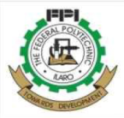 From:	Ag. HOD (BAM)	To:   	Ag. Director (CICT))Ref. No.:	BAM/D/ICT/Vol.I/40	Date:	6th November, 2019._____________________________________________________________		RE: SUBMISSION OF SOFT-COPY PROFILE + CVYour memo, Reference No. DR/AD.ICT/I/007/108 dated 4th November, 2019 on the above subject refers. Kindly find enclosed soft-copy of Profile and Curriculum Vitae of all the Academic Staff of this Department.Thank you.DR. Y. A. BAKOEncl.:  CD containing Profile and CV of BAM Lecturers.CURRICULUM VITAEBIO-DATANAME:                                                                   AMORI, Ochuko MaryDATE & PLACE OF BIRTH:                            22ND July, 1980 & Apapa, LagosGENDER:                                                              Female                                 STATE OF ORIGIN:                                            Delta StateNATIONALITY:                                                   NigerianMARITAL STATUS:                                            SingleNUMBER & AGES OF CHILDREN:                NoneRELIGION:                                                            ChristianityCONTACT ADDRESS:                                        No 1 Mabel-link Hotel Road, Oke-ola Ilaro,                                                                                   Ogun State.EMAIL ADDRESS:                                              amaryochuko@yahoo.com & ochuko.amori                                                                                 @federalpolyilaro.edu.ngTELEPHONE NUMBER:                                    08030754523, 08098116731PRESENT POSITION:                                         Lecturer II (11/02)INSTITUTIONS ATTENDED WITH DATES:University of Benin, Benin City, Edo State                                                            2004-2007Ajeromi Ifelodun High School, Olodi-Apapa, Lagos State.                                   1994-1999Oremeji Primary School, Tolu Complex, Lagos State.                                            1987-1993ACADEMIC QUALIFICATIONS WITH DATESB.Sc. in Business Administration (Second Class Lower)                                       2004-2007Senior School Certificate Examination (SSCE)                                                      2001MEMBERSHIP OF LEARNED SOCIETIES & PROFESSIONAL BODIES:Member, The Institute of Business Strategy (IBS)WORKING EXPERIENCE:National Youth Service Corps (NYSC)                                                                      2008-2009Academic ExperienceTeaching Experience:                                                                                     Jan. 2010 till dateCourses Taught: Small Business Management, Cooperative Development, Practice of Entrepreneurship, Principles of Management, Fundamentals of Management and Supervisory Management.Research Interest: Entrepreneurship and General Management.ADMINISTRATIVE EXPERIENCE:Membership of CommitteesMember, ASUP Annual National Conference, Publicity Committee, The Federal Polytechnic Ilaro, P.M.B. 50, Ilaro, Ogun State. 2010.Member, School of Management Studies 7th National Conference, Entertainment Committee, The Federal Polytechnic Ilaro, P.M.B. 50, Ilaro, Ogun State. 2011.Member, School of Management Studies 8th National Conference, Publication Sub-Committee, The Federal Polytechnic Ilaro, P.M.B. 50, Ilaro, Ogun State. 2012.Member, ASUP Annual NEC Entertainment Committee, The Federal Polytechnic Ilaro, P.M.B. 50, Ilaro, Ogun State. 2013.Member, ASUP Annual National Conference, Publicity Sub-Committee, The Federal Polytechnic Ilaro, P.M.B. 50, Ilaro, Ogun State. 2013.Member, School of Management Studies 9th National Conference, Registration Committee, The Federal Polytechnic Ilaro, P.M.B. 50, Ilaro, Ogun State. 2014.Member, ASUP Zone C National Conference Ilaro 2015 Registration Committee, The Federal Polytechnic Ilaro, P.M.B. 50, Ilaro, Ogun State. 2015.Secretary, Department of Business Administration and Management, The Federal Polytechnic Ilaro, P.M.B. 50, Ilaro, Ogun State. 2016 - Date.Member, Valedictory Programme Committee, ASUP The Federal Polytechnic Ilaro, P.M.B. 50, Ilaro, Ogun State. 2017.Member, WITED Welfare Committee, The Federal Polytechnic Ilaro, P.M.B. 50, Ilaro, Ogun State. 2018 - Date.Member, School of Management Studies 10th National Conference Committee, The Federal Polytechnic, Ilaro, P.M.B. 50, Ilaro, Ogun State. 2018.SERVICES OUTSIDE THE FEDERAL POLYTECHNIC, ILAROMember, Catholic Youth Organization of Nigeria, St. Joseph Catholic Church, Ilaro, Ogun State.    ACADEMIC PUBLICATION:Journal Publications:Amori, O. M. and Okwara, C.C. (2017). Impact of Tax Revenue on Economic Growth in Nigeria. International Journal of Business and Management Invention. ISSN (Online): 2319-8028, ISSN (Print): 2319-801X. Vol.6 No. 2 Pp. 93-99. November, 2017.Amori, O. M. and Oyeleye, T.F. (2017). Impact of Corporate Governance on Organizational Performance. The International Journal of Business and Management. ISSN: 2321-8919. Vol. 5 No. 7 Pp. 280-286. July, 2017.Amori, O. M. and Abiaziem, F.U. (2016). The Effects of Employer-employee Relationship on Employees’ Job Satisfaction. International Journal of Management Sciences and Humanities. ISSN: 2360-9214, E-ISSN: 2360-9222. Vol. 4 No. 2 Pp. 39-55. September, 2016.Conference Papers:Amori, O.M. and Olopade, J.O. (2019). Technological Innovation: A Veritable Tool for Entrepreneurship Development in Ilaro, Ogun State. 16th TRIP iSTEAMS Multidisciplinary Conference 2019. The Federal Polytechnic Ilaro, Ogun State: 9th – 11th June, 2019.Ayo-Balogun, A.O. and Amori, O.M. (2017). Cooperative Loan Default and its Effects on Guarantors. 11th Annual National Conference of School of Management Studies. The Federal Polytechnic, Ilaro, Ogun State: 28th-30th November, 2017.Amori, O.M. (2016). ICT and its Impacts on SMEs in Nigeria. ASUP 13th National Conference Kano: 7th-10th November, 2016.Amori, O.M. (2016). Impact of Entrepreneurship Curriculum on the Quality of Entrepreneurship Education. 5th Annual Conference. School of Management and Business Studies, Lagos: 23rd-30th May, 2016. Amori, O.M. and Oyeleye, T.F. (2015). Effects of Global Financial Crisis on the Nigeria Economy. 1st International Management Science Research Conference, University of Ghana, Legon, Accra Ghana: 30th-2nd October, 2015.Afolayan, G.E. and Amori, O.M. (2014). Mapping the ICTs and Youth-Led Entrepreneurial Activities in West Africa: Myth or Reality? 9th National Conference of School of Management, The Federal Polytechnic Ilaro, Ogun State: 21st-23rd January, 2014.Amori, O.M. and Afolayan, G.E. (2012). Human Rights and National Security Challenges in Contemporary Nigeria. 8th National Conference of the School of Management Studies, The Federal Polytechnic Ilaro, Ogun State: 21st-23rd November, 2012.Adebayo, S.A., Oyeleye, T.F. and Amori, O.M. (2011). Exploring Trade for Sustainable Economic Growth in Nigeria. 7th National Conference of the School of Management Studies, The Federal Polytechnic Ilaro, Ogun State: October 2011. Unpublished Project & Dissertation:New Product Development as a Marketing Strategy for Commercial Banks.COMMUNITY SERVICE:Member, Catholic Youth Organization of Nigeria, St. Joseph Catholic Church, Ilaro, Ogun State.  EXTRA-CURRICULAR ACTIVITIES:Reading, Cooking and MusicREFEREES:Bako Yusuf Adebola Department of Business Administration and Management. The Federal Polytechnic Ilaro, P.M.B. 50, Ilaro, Ogun State. Phone: +2348033127809 Email: yusuf.bako@federalpolyilaro.edu.ng Okonji Patrick Department of Business Administration. University of Lagos, Akoka, Lagos State. Phone: +2348035789583 Email: sokoniji@unilag.edu.ng   